ЗАКОНОДАТЕЛЬНОЕ СОБРАНИЕ ПЕНЗЕНСКОЙ ОБЛАСТИПОСТАНОВЛЕНИЕО МОЛОДЕЖНОМ ПАРЛАМЕНТЕ ПРИ ЗАКОНОДАТЕЛЬНОМ СОБРАНИИПЕНЗЕНСКОЙ ОБЛАСТИВ целях активизации участия молодежи в общественно-политической жизни Пензенской области Законодательное Собрание постановляет:1. Утвердить Положение о Молодежном парламенте при Законодательном Собрании Пензенской области.2. Признать утратившими силу:1) постановление Законодательного Собрания Пензенской области от 19 сентября 2008 года N 267-9/4 ЗС "О Молодежном парламенте при Законодательном Собрании Пензенской области" (Ведомости Законодательного Собрания Пензенской области, 2008, N 8 часть 1);2) постановление Законодательного Собрания Пензенской области от 15 апреля 2010 года N 690-26/4 ЗС "О внесении изменения в постановление Законодательного Собрания Пензенской области от 19 сентября 2008 года N 267-9/4 ЗС "О Молодежном парламенте при Законодательном Собрании Пензенской области" (Ведомости Законодательного Собрания Пензенской области, 2010, N 24);3) постановление Законодательного Собрания Пензенской области от 22 октября 2010 года N 811-33/4 ЗС "О внесении изменения в постановление Законодательного Собрания Пензенской области от 19 сентября 2008 года N 267-9/4 ЗС "О Молодежном парламенте при Законодательном Собрании Пензенской области" (Ведомости Законодательного Собрания Пензенской области, 2010, N 29);4) постановление Законодательного Собрания Пензенской области от 17 декабря 2010 года N 870-35/4 ЗС "О внесении изменений в постановление Законодательного Собрания Пензенской области от 19 сентября 2008 года N 267-9/4 ЗС "О Молодежном парламенте при Законодательном Собрании Пензенской области" (Ведомости Законодательного Собрания Пензенской области, 2011, N 31 часть 1).3. Опубликовать настоящее постановление в средствах массовой информации.4. Настоящее постановление вступает в силу со дня избрания Законодательного Собрания Пензенской области пятого созыва в правомочном составе.ПредседательЗаконодательного СобранияА.Д.ГУЛЯКОВг. Пенза26 сентября 2012 годаN 1283-49/4 ЗСУтвержденопостановлениемЗаконодательного СобранияПензенской областиот 26 сентября 2012 г. N 1283-49/4 ЗСПОЛОЖЕНИЕО МОЛОДЕЖНОМ ПАРЛАМЕНТЕ ПРИ ЗАКОНОДАТЕЛЬНОМ СОБРАНИИПЕНЗЕНСКОЙ ОБЛАСТИ1. Общие положения1.1. Молодежный парламент при Законодательном Собрании Пензенской области (далее - Молодежный парламент) является коллегиальным совещательным органом и осуществляет свою деятельность на общественных началах в соответствии с настоящим Положением.1.2. Деятельность Молодежного парламента основывается на принципах законности, добровольности, равноправия, гласности, свободного коллективного обсуждения намеченных и принятых решений.1.3. Молодежный парламент в своей деятельности руководствуется Конституцией Российской Федерации, законодательством Российской Федерации и Пензенской области.2. Основные задачи Молодежного парламентаОсновными задачами Молодежного парламента являются:1) участие в подготовке и обсуждении проектов нормативных правовых актов;2) обеспечение молодежи объективной информацией о деятельности органов государственной власти и органов местного самоуправления муниципальных образований Пензенской области, изучение ее мнения о результатах этой деятельности, внесение предложений на рассмотрение органов государственной власти и органов местного самоуправления;3) содействие трудовому, социальному, правовому, образовательному, культурному, нравственному, патриотическому и физическому развитию молодежи.3. Порядок формирования Молодежного парламента3.1. Молодежный парламент формируется в количестве 36 депутатов после избрания Законодательного Собрания Пензенской области (далее - Законодательное Собрание) соответствующего созыва на срок его полномочий путем делегирования кандидатов депутатами Законодательного Собрания либо Попечительским советом Молодежного парламента (далее также - Попечительский совет) в соответствии с пунктами 3.2 - 3.7 настоящего раздела.(в ред. Постановления ЗС Пензенской обл. от 07.09.2022 N 1083-54/6 ЗС)3.2. В депутаты Молодежного парламента могут быть делегированы граждане Российской Федерации в возрасте от 16 до 35 лет включительно (на дату делегирования), постоянно проживающие на территории Пензенской области, не являющиеся членами другого постоянно действующего молодежного совещательного органа при органах государственной власти и (или) местного самоуправления Пензенской области.(в ред. Постановлений ЗС Пензенской обл. от 09.06.2017 N 1080-45/5 ЗС, от 07.09.2022 N 1083-54/6 ЗС, от 24.03.2023 N 170-7/7 ЗС)3.3. Каждый депутат Законодательного Собрания делегирует по одному депутату Молодежного парламента на основании рекомендаций молодежных общественных объединений, общественных объединений работающей молодежи, органов студенческого самоуправления, первичных профсоюзных организаций студентов образовательных учреждений, студенческих советов образовательных учреждений, молодежных консультативных (совещательных) органов, созданных при представительных органах муниципальных районов и городских округов Пензенской области. Преимущественное право на включение в состав Молодежного парламента имеют лица, принимавшие участие в обеспечении выполнения задач в ходе специальной военной операции, а также граждане, прошедшие военную или иную приравненную к ней службу.(в ред. Постановления ЗС Пензенской обл. от 24.03.2023 N 170-7/7 ЗС)3.4. Выбор кандидатуры для делегирования в состав Молодежного парламента осуществляется депутатом Законодательного Собрания самостоятельно.3.5. Делегирование оформляется письмом в адрес Законодательного Собрания на официальном бланке депутата Законодательного Собрания с приложением копии протокола (выписки из протокола) субъекта рекомендаций о выдвижении кандидата с мотивированным представлением, характеризующим учебные, научные, творческие достижения кандидата, письменного согласия кандидата на обработку персональных данных, а также творческой работы кандидата, раскрывающей цели и основные направления его деятельности в качестве депутата Молодежного парламента.(в ред. Постановления ЗС Пензенской обл. от 07.09.2022 N 1083-54/6 ЗС)В случае представления одной и той же кандидатуры несколькими депутатами Законодательного Собрания решение по этой кандидатуре, поступившее позднее в хронологическом порядке, возвращается депутату Законодательного Собрания для внесения другой кандидатуры.3.6. В случае если депутат Законодательного Собрания в течение месяца со дня своего избрания не воспользовался правом делегирования кандидатуры для назначения в состав Молодежного парламента, кандидатуру на вакантный депутатский мандат предлагает Попечительский совет Молодежного парламента с одновременным уведомлением депутата Законодательного Собрания.3.6-1. Для повышения эффективности деятельности Молодежного парламента, укрепления дисциплины его депутатов может осуществляться ротация депутатов Молодежного парламента.В этих целях Молодежный парламент ведет рейтинговую систему оценки деятельности депутатов Молодежного парламента, положение о которой утверждается решением Молодежного парламента.Не реже двух раз в год предложения о ротации депутатов Молодежного парламента, подготовленные на основании результатов рейтинговой системы оценки деятельности депутатов Молодежного парламента, направляются председателем Молодежного парламента в Попечительский совет.Указанные предложения рассматриваются на заседании Попечительского совета, на которое могут быть приглашены соответствующие депутаты Молодежного парламента.По результатам рассмотрения Попечительский совет вправе:1) в случае если депутат Молодежного парламента был делегирован депутатом Законодательного Собрания - в письменной форме направить депутату Законодательного Собрания предложение о ротации депутата Молодежного парламента с обоснованием причины;2) в случае если депутат Молодежного парламента был делегирован Попечительским советом в порядке, установленном пунктом 3.6 настоящего раздела, - принять решение о проведении ротации соответствующего депутата Молодежного парламента и в течение 30 дней со дня принятия указанного решения делегировать новую кандидатуру на вакантный депутатский мандат.(п. 3.6-1 введен Постановлением ЗС Пензенской обл. от 07.09.2022 N 1083-54/6 ЗС)3.7. Персональный состав депутатов Молодежного парламента утверждается постановлением Законодательного Собрания на основании предложений, поступивших от депутатов Законодательного Собрания и (или) Попечительского совета Молодежного парламента в соответствии с требованиями, предусмотренными настоящим разделом.(в ред. Постановления ЗС Пензенской обл. от 09.06.2017 N 1080-45/5 ЗС)4. Полномочия Молодежного парламента4.1. В целях реализации своих полномочий Молодежный парламент:1) обсуждает проекты федеральных и региональных нормативных правовых актов, вносит по ним свои замечания и предложения;2) самостоятельно разрабатывает проекты нормативных правовых актов;3) по направлениям своей деятельности разрабатывает, принимает и вносит рекомендации и предложения для рассмотрения их на заседаниях органов государственной власти, органов местного самоуправления муниципальных образований Пензенской области;4) осуществляет подготовку и участвует в реализации мероприятий по направлениям своей деятельности;5) в установленном порядке направляет своих представителей для участия в мероприятиях, проводимых органами государственной власти, органами местного самоуправления муниципальных образований Пензенской области;6) анализирует ситуацию в молодежной среде, оказывает содействие в активизации участия молодежи в общественно-политической жизни, социально-экономическом развитии Пензенской области.7) взаимодействует с молодежными парламентскими структурами, созданными при Государственной Думе и Совете Федерации Федерального Собрания Российской Федерации, органах государственной власти и местного самоуправления Пензенской области и иных субъектов Российской Федерации.(пп. 7 введен Постановлением ЗС Пензенской обл. от 09.06.2017 N 1080-45/5 ЗС)4.2. Решения Молодежного парламента принимаются большинством голосов от присутствующих на заседании депутатов Молодежного парламента, за исключением случаев, предусмотренных пунктами 6.2 и 6.6 раздела 6 настоящего Положения, и носят рекомендательный характер.(в ред. Постановления ЗС Пензенской обл. от 09.06.2017 N 1080-45/5 ЗС)5. Организация деятельности Молодежного парламента5.1. Основной формой деятельности Молодежного парламента является заседание Молодежного парламента.5.2. Первое заседание Молодежного парламента организует аппарат Законодательного Собрания Пензенской области в двухнедельный срок после принятия постановления Законодательного Собрания, предусмотренного пунктом 3.7 раздела 3 настоящего Положения.5.3. Первое заседание Молодежного парламента нового созыва открывает и ведет до момента избрания председателя Молодежного парламента Председатель Законодательного Собрания либо по его поручению первый заместитель Председателя Законодательного Собрания, заместитель Председателя Законодательного Собрания.5.4. Очередные заседания Молодежного парламента проводятся не реже одного раза в три месяца.5.5. Внеочередные заседания проводятся в случае необходимости по инициативе Председателя Законодательного Собрания, председателя Молодежного парламента либо по письменному требованию не менее половины от установленного числа депутатов Молодежного парламента.5.6. Заседание Молодежного парламента правомочно, если на нем присутствует не менее половины от установленного числа депутатов Молодежного парламента.5.7. Утратил силу с 15 февраля 2013 года. - Постановление ЗС Пензенской обл. от 15.02.2013 N 103-5/5 ЗС.6. Структура Молодежного парламента(в ред. Постановления ЗС Пензенской обл.от 09.06.2017 N 1080-45/5 ЗС)6.1. В структуру Молодежного парламента входят Президиум Молодежного парламента, председатель Молодежного парламента, его заместитель, секретарь Молодежного парламента, комитеты Молодежного парламента.6.2. Председатель Молодежного парламента, его заместитель, а также секретарь Молодежного парламента избираются на первом заседании Молодежного парламента соответствующего созыва из числа депутатов Молодежного парламента по представлению Председателя Законодательного Собрания большинством голосов от установленного числа депутатов Молодежного парламента.6.3. Председатель Молодежного парламента:1) председательствует на заседаниях Молодежного парламента;2) имеет право на созыв внеочередного заседания Молодежного парламента;3) утверждает проект повестки дня заседания Молодежного парламента;4) осуществляет руководство подготовкой заседания Молодежного парламента и вопросов, вносимых на его рассмотрение;5) подписывает протоколы, решения Молодежного парламента;6) оказывает содействие депутатам Молодежного парламента в осуществлении ими своих полномочий;7) содействует обеспечению гласности и учета общественного мнения в работе Молодежного парламента;8) выполняет иные функции по реализации целей и задач Молодежного парламента.6.4. Заместитель председателя Молодежного парламента:1) по поручению председателя Молодежного парламента ведет заседания Молодежного парламента, исполняет полномочия председателя Молодежного парламента;2) курирует деятельность комитетов Молодежного парламента, решает другие вопросы организации деятельности Молодежного парламента в соответствии с настоящим Положением и Регламентом Молодежного парламента.6.5. Секретарь Молодежного парламента:1) осуществляет организационное обеспечение деятельности Молодежного парламента;2) доводит до сведения депутатов Молодежного парламента информацию о месте и времени проведения заседаний Молодежного парламента;3) ведет документацию Молодежного парламента.6.6. Полномочия председателя, заместителя председателя и секретаря Молодежного парламента могут быть прекращены досрочно на основании их письменного заявления либо мотивированного предложения Председателя Законодательного Собрания.Решение о досрочном прекращении полномочий председателя, заместителя председателя и секретаря Молодежного парламента принимается большинством голосов от установленного числа депутатов Молодежного парламента.6.7. Высшим органом Молодежного парламента в периодах между заседаниями Молодежного парламента является Президиум Молодежного парламента.В состав Президиума входят по должности председатель Молодежного Парламента, его заместитель, секретарь Молодежного парламента, председатели комитетов Молодежного парламента.Возглавляет Президиум Молодежного парламента председатель Молодежного парламента.Президиум Молодежного парламента:1) организует и координирует работу Молодежного парламента в период между заседаниями Молодежного парламента;2) разрабатывает план работы Молодежного парламента, согласовывает его с планом законотворческой работы Законодательного Собрания и представляет на утверждение Молодежным парламентом;3) осуществляет подготовку к заседанию Молодежного парламента и формирует проект повестки заседания Молодежного парламента на основе предложений депутатов Молодежного парламента;4) оказывает содействие депутатам Молодежного парламента в осуществлении ими своих полномочий и обеспечивает их необходимой информацией;5) анализирует и обобщает ход выполнения решений, принятых Молодежным парламентом;6) обеспечивает согласно Регламенту Молодежного парламента взаимодействие Молодежного парламента с Законодательным Собранием;7) осуществляет взаимодействие с молодежными парламентскими структурами, созданными при органах государственной власти субъектов Российской Федерации, и общероссийскими молодежными консультативно-совещательными структурами;8) осуществляет иные полномочия в соответствии с Регламентом Молодежного парламента.6.8. Молодежный парламент для предварительного рассмотрения и подготовки вопросов, относящихся к компетенции Молодежного парламента, образует из числа его депутатов комитеты Молодежного парламента.6.9. Для осуществления отдельных направлений деятельности Молодежного парламента по мере необходимости могут образовываться рабочие группы.Рабочие группы образуются из состава депутатов Молодежного парламента по предложению Президиума Молодежного парламента.В состав рабочих групп могут входить представители органов государственной власти Пензенской области и органов местного самоуправления. В работе рабочих групп могут принимать участие представители общественных объединений, иные лица, обладающие необходимой квалификацией по вопросам деятельности соответствующей рабочей группы.6.10. Порядок деятельности Молодежного парламента, порядок деятельности Президиума Молодежного парламента, порядок образования и деятельности комитетов и рабочих групп Молодежного парламента определяются Регламентом Молодежного парламента, утвержденным решением Молодежного парламента.7. Порядок прекращения полномочий депутатов Молодежногопарламента7.1. Полномочия депутата Молодежного парламента прекращаются досрочно решением Законодательного Собрания в случаях:(в ред. Постановления ЗС Пензенской обл. от 15.02.2013 N 103-5/5 ЗС)1) прекращения полномочий депутата Законодательного Собрания, делегировавшего депутата Молодежного парламента;2) прекращения полномочий депутата Законодательного Собрания, не воспользовавшегося правом делегировать кандидата в состав Молодежного парламента, вакантный депутатский мандат которого замещен по представлению Попечительского совета;3) подачи письменного заявления депутатом Молодежного парламента;4) выезда депутата Молодежного парламента на постоянное место жительства за пределы Пензенской области;5) утраты депутатом Молодежного парламента гражданства Российской Федерации, приобретения им гражданства (подданства) иностранного государства либо получения им вида на жительство или иного документа, подтверждающего право на постоянное проживание гражданина Российской Федерации на территории иностранного государства;(в ред. Постановления ЗС Пензенской обл. от 07.09.2022 N 1083-54/6 ЗС)6) вступления в законную силу обвинительного приговора суда в отношении депутата Молодежного парламента;7) признания депутата Молодежного парламента недееспособным или ограниченно дееспособным на основании решения суда, вступившего в законную силу;8) признания депутата Молодежного парламента безвестно отсутствующим либо объявления его умершим на основании решения суда, вступившего в законную силу;9) смерти депутата Молодежного парламента;9.1) избрания (включения) депутата Молодежного парламента в состав другого постоянно действующего молодежного совещательного органа при органах государственной власти и (или) местного самоуправления Пензенской области;(пп. 9.1 введен Постановлением ЗС Пензенской обл. от 24.03.2023 N 170-7/7 ЗС)10) подачи письменного уведомления депутатом Законодательного Собрания о досрочном прекращении полномочий делегированного им депутата Молодежного парламента.(пп. 10 введен Постановлением ЗС Пензенской обл. от 15.02.2013 N 103-5/5 ЗС)11) принятия решения Попечительским советом о проведении ротации депутата Молодежного парламента в соответствии с подпунктом 2 пункта 3.6-1 раздела 3 настоящего Положения.(пп. 11 введен Постановлением ЗС Пензенской обл. от 07.09.2022 N 1083-54/6 ЗС)7.2. В случае досрочного прекращения полномочий депутата Молодежного парламента в соответствии с подпунктами 1 и 2 пункта 7.1 настоящего раздела, его вакантный депутатский мандат замещается по предложению вновь избранного депутата Законодательного Собрания в соответствии с разделом 3 настоящего Положения.7.3. В случае досрочного прекращения полномочий депутата Молодежного парламента в соответствии с подпунктами 3 - 10 пункта 7.1 настоящего раздела, его вакантный депутатский мандат замещается кандидатом, предложенным тем же депутатом Законодательного Собрания или Попечительским советом в соответствии с разделом 3 настоящего Положения.(в ред. Постановлений ЗС Пензенской обл. от 15.02.2013 N 103-5/5 ЗС, от 07.09.2022 N 1083-54/6 ЗС)7.4. В случае досрочного прекращения полномочий депутата Молодежного парламента в соответствии с подпунктом 11 пункта 7.1 настоящего раздела, его вакантный депутатский мандат замещается кандидатом, предложенным Попечительским советом в соответствии с подпунктом 2 пункта 3.6-1 раздела 3 настоящего Положения.(п. 7.4 введен Постановлением ЗС Пензенской обл. от 07.09.2022 N 1083-54/6 ЗС)8. Содействие в обеспечении деятельностиМолодежного парламента(в ред. Постановления ЗС Пензенской обл.от 09.06.2017 N 1080-45/5 ЗС)Информационное, организационно-техническое обеспечение деятельности Молодежного парламента осуществляет аппарат Законодательного Собрания.9. Попечительский совет Молодежного парламента9.1. Для координации и поддержки деятельности Молодежного парламента, содействия в осуществлении им своих целей и задач создается Попечительский совет.9.2. Попечительский совет формируется из представителей органов государственной власти Пензенской области.9.3. Состав Попечительского совета утверждается распоряжением Председателя Законодательного Собрания в количестве десяти человек.(в ред. Постановлений ЗС Пензенской обл. от 07.09.2022 N 1083-54/6 ЗС, от 24.03.2023 N 170-7/7 ЗС)9.4. Заседание Попечительского совета является правомочным, если на нем присутствует не менее половины от установленного числа членов Попечительского совета.9.5. Решение Попечительского совета считается принятым, если за него проголосовало большинство от числа присутствующих на заседании членов Попечительского совета.9.6. Утратил силу. - Постановление ЗС Пензенской обл. от 07.09.2022 N 1083-54/6 ЗС.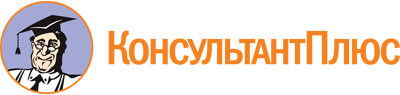 Постановление ЗС Пензенской обл. от 26.09.2012 N 1283-49/4 ЗС
(ред. от 24.03.2023)
"О Молодежном парламенте при Законодательном Собрании Пензенской области"
(вместе с "Положением о Молодежном парламенте при Законодательном Собрании Пензенской области")Документ предоставлен КонсультантПлюс

www.consultant.ru

Дата сохранения: 25.06.2023
 26 сентября 2012 годаN 1283-49/4 ЗССписок изменяющих документов(в ред. Постановлений ЗС Пензенской обл.от 15.02.2013 N 103-5/5 ЗС, от 09.06.2017 N 1080-45/5 ЗС,от 07.09.2022 N 1083-54/6 ЗС, от 24.03.2023 N 170-7/7 ЗС)Список изменяющих документов(в ред. Постановлений ЗС Пензенской обл.от 15.02.2013 N 103-5/5 ЗС, от 09.06.2017 N 1080-45/5 ЗС,от 07.09.2022 N 1083-54/6 ЗС, от 24.03.2023 N 170-7/7 ЗС)